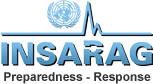 LOCAL FACILITIESLocation and status of local facilities:ATM:Location and status of local facilities:Restaurants:Location and status of local facilities:Taxi:Location and status of local facilities:Money change:Location and status of local facilities:Car hire:Location and status of local facilities:Phone SIM:Location and status of local facilities:Power adaptor:Location and status of local facilities:Toilets:Location and status of local facilities:Display airport map if possibleDisplay airport map if possibleDisplay airport map if possible